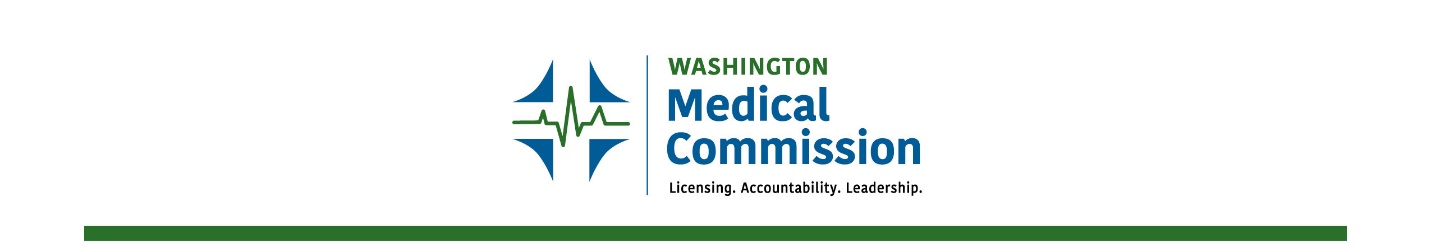 360-236-2750 | PO Box 47866 | Olympia, Washington 98504-7866 | Medical.Commission@WMC.wa.govIMG Implementation WorkgroupMay 14, 2024 Meeting AgendaWorkgroup rollcall and welcome backPathways to Licensure PresentationEstablishment of Grant Criteria Discussion NRMP Update and Workgroup Establishment for Innovation Waiver PurposesLegislation 2025 Overview2024 DOH Report UpdatesAdjourn